ВПР в вопросах и ответахЗачем создана, когда проводится, чем грозит, как подготовиться к ней психологически? 
Всероссийские проверочные работы (ВПР) — практика, призванная наладить регулярную проверку уровня знаний школьников на соответствие федеральным государственным образовательным стандартам. Первые ВПР российские школьники написали в 2015 году. С 2016 года проведение Всероссийских проверочных работ стало регулярным. Зачем потребовалось вводить ВПР? Неужели ЕГЭ не дает всех необходимых сведений? Профильные ЕГЭ по всем предметам учащиеся сдают не в общем порядке, а по выбору, то есть, нет никакой возможности получить полные данные о том, как усвоили предмет остальные учащиеся. К тому же выпускники осознают, что от результатов ЕГЭ зависит их будущая учеба, карьера, поэтому очень тщательно готовятся к профильным экзаменам, чаще всего прибегая к помощи репетиторов и посещая спецкурсы. Поэтому по результатам ЕГЭ нельзя судить о том, какова роль школы в успехе выпускников. Для того чтобы получить более прозрачную картину, введены Всероссийские проверочные работы, составленные по единым требованиям. Задания для ВПР разрабатываются на федеральном уровне: так обеспечивается необходимое единство подходов в оценке. А проводятся контрольные работы самими школами, так что сдавать ВПР дети будут в родных стенах. Проверочная работа проводится в школе и занимает 1 — 2 академических часа (для начальной школы — 1 час). Рекомендуемое время проведения ВПР — второй-третий урок. Проверяют ВПР тоже учителя вашей школы в день проведения работы. Затем результаты вводятся в форму и отправляются напрямую в единую информационную систему, чтобы с ними могли работать эксперты. ВПР для учащихся: польза, риски, особенности. А какой результат важнее — ЕГЭ или ВПР? Для одиннадцатиклассников с точки зрения влияния результатов на будущую учебу и карьеру, конечно, важнее ЕГЭ. Результат ВПР может даже не повлиять на готовую оценку учащегося по данному предмету: решение об использовании результатов ВПР принимается на уровне школы. Эксперты в области образования отмечают, что влияние на годовую оценку и принятие каких-либо серьезных решений не является приоритетной задачей Всероссийской проверочной работы. «ВПР не влияют на аттестат, по их результатам не принимаются никакие жизненно важные для выпускника решения, к ним (ВПР) не нужно как-то специально готовиться – просто нужно учиться. А чем полезны ВПР детям? Даже очень способному ученику будет сложно успешно сдать ОГЭ и ЕГЭ, если в 4, 5, 8 классе у него образовался пробел в знаниях. Часто эти пробелы незаметны ни для учителей, ни для родителей, ни для самих детей. Выяснить во время судьбоносного экзамена, что ты несколько лет назад упустил что-то важное, мягко говоря, не слишком приятно. ВПР призвана вовремя выявить недоработки, указать на темы, которые по какой-то причине не были в полной мере вами усвоены. Итак, результат ВПР — это показатель индивидуального уровня подготовки учащегося, хороший инструмент для выявления проблемных зон, а также для принятия дальнейших решений при построении индивидуальной образовательной траектории. К тому же данные о результатах ВПР в целом по школе — отличный маркер уровня образовательной организации. Это может быть полезно, например, родителям, которые выбирают школу для ребенка: результаты ВПР могут выступать в роли объективного критерия. Задания ВПР — какие они? Задача ВПР — проверить уровень знаний школьников на соответствие требованиям ФГОС, поэтому общая черта для заданий ВПР по всем предметам – практикоориентированность. Раз задания такие необычные, это значит, что подготовка к ВПР дает какую-то новую, особую нагрузку? ВПР – это такая же проверочная работа, как все, которые пишут дети. Ложиться на плечи детей и родителей каким-то особым тяжким грузом она не должна. Задания ВПР могут показаться сложными для тех, кто учился без оглядки на ФГОС: чтобы выполнить задания, недостаточно воспроизвести заученные факты. Нужно рассуждать, анализировать, мыслить шире и свободно ориентироваться в проблематике. И для большинства детей это вполне подъемная задача: в 2017 году справились с работой 95% учащихся, которые писали ВПР. Что будет, если ребенок «провалится» на ВПР? В первую очередь неудачный результат ВПР является своевременным сигналом, как для учащегося, так и для всей школы. ВПР может стать инструментом самодиагностики и основой для выстраивания стратегии методической работы. Основная задача ВПР — снять еще один качественный срез данных об успеваемости учеников и о соответствии их результатов нормам ФГОС, а не создать для учащегося дополнительные препятствия. Однако очень многие нюансы будут решаться на уровне школы. Как готовиться к ВПР? Когда стоит начинать подготовку?Если с 1 класса ваши дети занимались по линейкам учебных пособий, которые осуществляют требования ФГОС, значит, подготовка для вас уже началась. Но, чтобы чувствовать себя еще более уверенно, вы можете уже сейчас обратиться к учебным пособиям, специально составленным для подготовки к ВПР. Все эксперты образования отмечают: специальной подготовки ВПР не требует – ведь и для обычных контрольных работ никто не нанимает репетиторов. Для большего спокойствия полезным будет посмотреть демонстрационные версии ВПР: они находятся в открытом доступе на информационном портале ВПР и на сайте ФИПИ. Если и после этого вас не оставляет тревожное чувство, стоит обратить внимание на учебные пособия, составленные специально для подготовки к ВПР.Основное правило подготовки к ВПР — просто учитесь в течение года. Подготовиться к проверочной работе за 2 месяца — задача стрессовая и подчас неразрешимая. Верное решение — готовиться к ВПР постепенно, систематически, в обычном для школьника режиме, используя разнообразные задания и занимаясь по современным учебным пособиям. 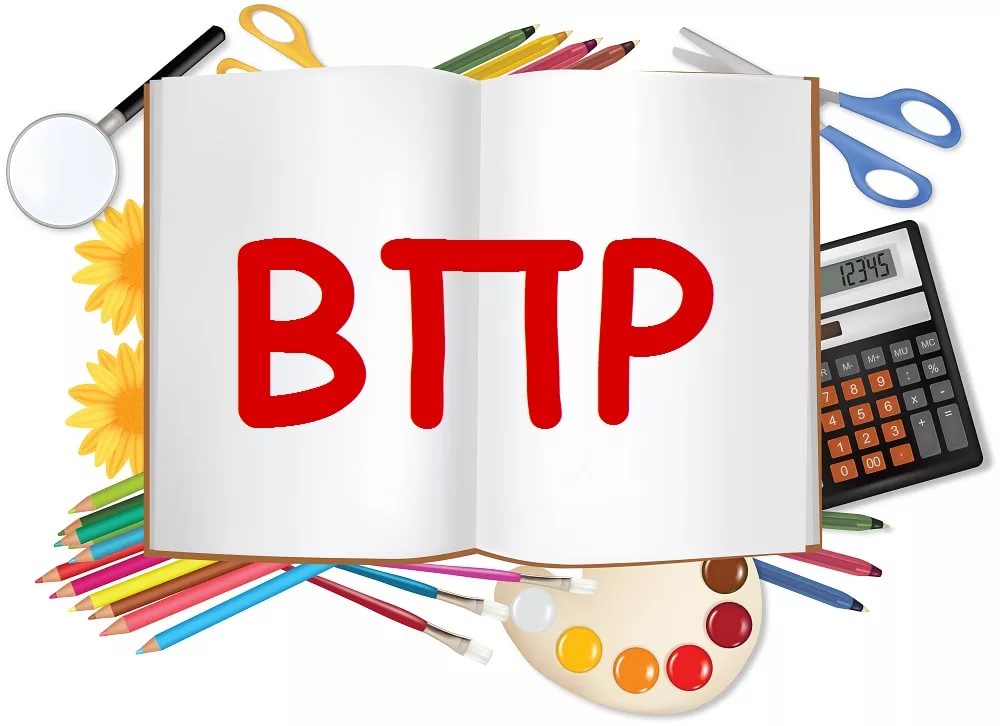 